Bitácora-Fabiàn Mozo RincònEn la primera clase, el profesor hizo la presentaciòn de la clase, de los temas y del estudio. Hubo una introducciòn a los distintos tipos de fuentes de luz y a las clases de estas.Avanzado el programa, se nos explicò el sistema de referencia por manecillas del reloj, tanto vertical como horizontal. Ademàs se aprendiò còmo hacer iluminaciòn a dos personajes.Luego, aprendimos còmo hacer iluminaciòn a tres luces. Aparte de la tècnica llamada giro de cabeza. Tambièn se hizo uso del cruzado frontal, el cruzado por arriba y el cruzado lineal. Asimismo, vimos como siguiente tema, la correcta iluminaciòn para croma. En esta, se tenìa que extender una lona verde, que va a ser el color a suprimir en la imagen y se apuntan las luces hacia ella. Es importante que toda la manta estè con la misma exposiciòn y para ello, se usan unas cintas en 9 puntos especìficos. En una clase posterior, hicimos esquemas de iluminaciòn, diseñados para distintos y variados programas de televisiòn, aprovechando las capacidades y los elementos que el estudio de televisiòn nos ofrecìa.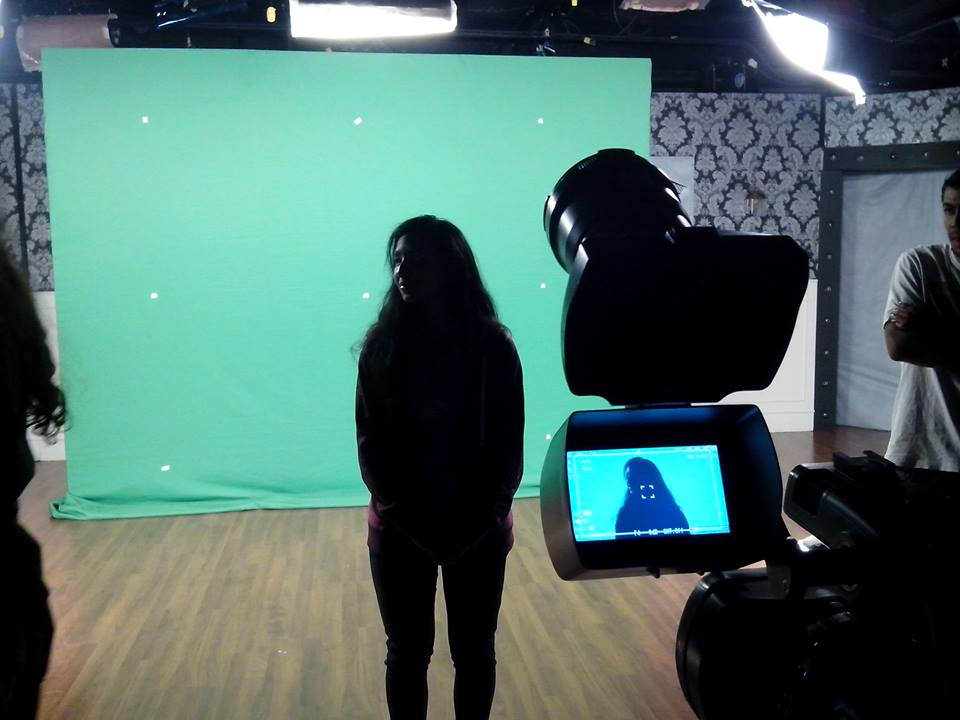 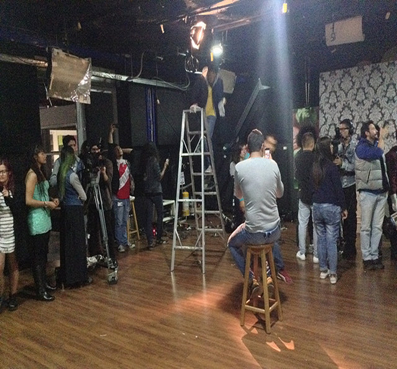 